№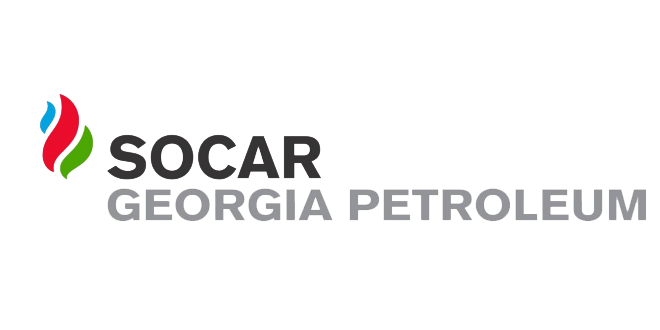 1ტენდერის აღწერილობატალონის ფურცლები2კონკრეტული დავალება აუცილებელია ნიმუშის სახით მოწოდებულ იქნას ტალონის ფურცლები.3მოთხოვნები პრეტენდენტების მიმართB5 ფორმატის, 120 გრამიანი ბამბის ქაღალდი,დიზაინით, სპეციალური მკაცრი აღრიცხვის დოკუმენტისთვის, პერფორაცია, დამცავი მექანიზმი: ხილული და უხილავი, მიკროშრიფტი,ნუმერაცია4რაოდენობა120 000 ცალი (შეკვეთა კვარტალური,გაიყოფა 4 ნაწილად)5ხელშეკრულების/მოწოდების ვადა7 სამუშაო დღე 6საკონტაქტო პირი სოფო ბასილაძე   598 90 44 66